 
Young Poets & Artists Competition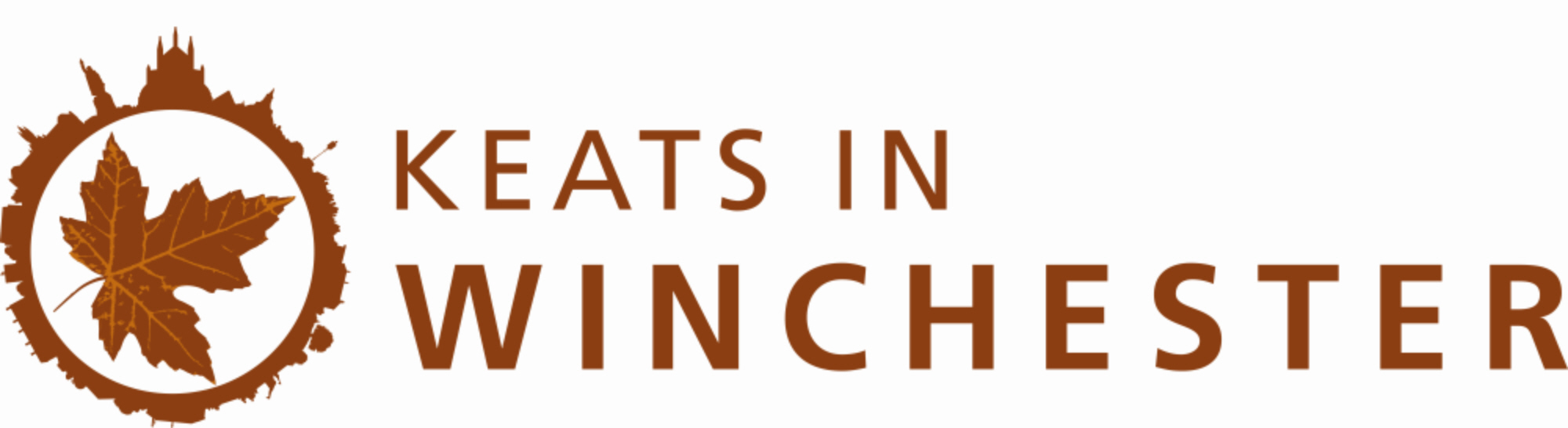 Postal Entry Cover SheetPostal entries can be posted to Keats in Winchester Competition, c/o Hampshire Cultural Trust, 
Chilcomb House, Chilcomb Lane, Winchester, Hampshire, SO23 8RBName:Age (on 31 July 2019):Address:Postcode:  Contact Phone number of parent/guardian:Contact email address of parent/guardian:School attended:Please indicate if you would like to be added to the emailing list of 

 Hampshire Cultural Trust           Winchester Poetry Festival           Heritage Open DaysEntry Titles:1.2.3.4.There is no limit to the number of poems/artworks you can enter.How did you hear about the competition?